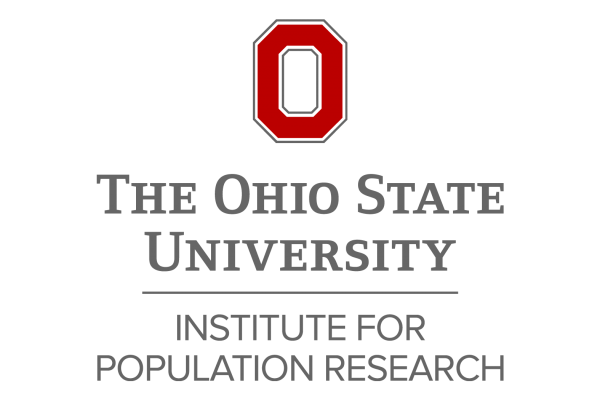 General Criteria applicableAll academic aspects of the Graduate Interdisciplinary Specialization in Demography are subject to approval by each participating graduate program. Below are listed the general criteria applicable for the GIS in Demography, (GISD).A GIS involves two or more graduate programs outside the student's home program. Students must successfully complete at least 10, but no more than 20, hours of graduate-level coursework. These hours must include at least three different courses and at least 9 hours must be from outside the home graduate program, but may include cross-listed courses (cross-listed courses that comprise this 9 hour minimum must be enrolled in outside the home department). The student must receive a B or higher (or S when applicable) in each course comprising the GIS. For the GIS in Demography, the two required courses will be included in the 10 credit hr. minimum. The completed Graduate Interdisciplinary Specialization in Demography will appear on the student’s transcript.(Graduate School Handbook, Section VIII.4)Application and Operating Procedures•	The student completes the GIS in Demography Advising Sheet (pages 2 and 3), including obtaining his/her advisor’s signature, after which the advising sheet is submitted to the GISD administrative coordinator, Susan Pennington.•	The student completes the on-line GISD application form, https://gradforms.osu.edu •	Once the gradform information is entered by the student, it routes to the GISD coordinator for approval. If the advising sheet is complete, the GISD coordinator approves the on-line gradform.•	The student receives notification from the graduate school when the gradform has been approved.•	The student must adhere to the curriculum of the GISD, as indicated on the approved GISD Program Form.If changes in the approved curriculum are necessary, the student must complete a new GISD Graduate Program Form following the above steps. Departures from the approved GISD Program could lead the specialization not appearing on the student's transcript.•	Upon completion of the Graduate GISD Program, the student will enter the information in gradform on-line form to receive the Graduate Interdisciplinary Specialization in Demography on the transcript.For enrollment in the Graduate Interdisciplinary Specialty in Demography, (GISD) please print and complete both pages of this form. Email or deliver the form to:Corinne Rubright, GISD Coordinator rubright.4@osu.eduInstitute for Population Research60E Townshend Hall, 1885 Neil Ave.Columbus OH 43210Student Contact InformationStudent’s Name (Printed)Major Degree Program (e.g., PhD in Sociology, PhD in Family Science; MA in Sociology, etc.) OSU ID Number or OSU Name.#Phone Number	Email Address (osu.edu)Graduate Faculty MemberOne of the requirements for the Graduate Interdisciplinary Specialty in Demography is that a graduate faculty member must serve as a committee member in the student’s home department. Please list and obtain thesignature of your faculty advisor. Graduate Faculty Advisor Name (Printed)Graduate Faculty Advisor Signature	DateStudent Signature	DatePlease complete Page 3 of the Advising SheetBelow please list the courses you have taken or are planning to take for the Graduate Interdisciplinary Specialization in Demography (GISD).The attached Curriculum Sheet can be used a guide for developing your course plan.1.   The Graduate Interdisciplinary Specialty in Demography (GISD) includes 2 required courses, a proseminar and a course on demographic techniques. All GIS programs involve two or more graduate programs outside the student’s home program. Students must successfully complete at least 10, but no more than 20 credit hours of graduate-level coursework. Hours must include at least three different courses, and 9 hours must be outside the home graduate program.  Your course list for the GISD must be approved by your advisor and turned in to the GISD coordinator before the gradform application can be approved.2.   A grade of B or higher (or S when applicable) is required in each course comprising the Graduate Interdisciplinary Specialty in Demography. The Graduate Interdisciplinary Specialty in Demography certification will appear on the student's transcript.  (Graduate School Handbook, Section VIII.4)DepartmentDepartmentDepartmentDepartmentCourse #Course TitleDays/TimeCreditHoursSemester (taken/ planned)GradeRequired Courses for All GISD Graduate StudentsRequired Courses for All GISD Graduate StudentsRequired Courses for All GISD Graduate StudentsRequired Courses for All GISD Graduate StudentsRequired Courses for All GISD Graduate StudentsRequired Courses for All GISD Graduate StudentsRequired Courses for All GISD Graduate StudentsRequired Courses for All GISD Graduate StudentsRequired Courses for All GISD Graduate StudentsArts and SciencesArts and SciencesArts and SciencesArts and SciencesSOC 8802Seminar for Graduate Interdisciplinary Specialization in Demography    Tuesdays10:45-1:303Arts and SciencesArts and SciencesArts and SciencesArts and SciencesSOC 7753Introduction to Demographic Analysis3Elective Courses for GISD Elective Courses for GISD Elective Courses for GISD Elective Courses for GISD Elective Courses for GISD Elective Courses for GISD Elective Courses for GISD Elective Courses for GISD Elective Courses for GISD For office use onlyFor office use only 	   Original applicationDate Received  		 	  Updated applicationDate approved on gradforms  	 	   Original applicationDate Received  		 	  Updated applicationDate approved on gradforms  	 	   Original applicationDate Received  		 	  Updated applicationDate approved on gradforms  	 	   Original applicationDate Received  		 	  Updated applicationDate approved on gradforms  	 	   Original applicationDate Received  		 	  Updated applicationDate approved on gradforms  	 	   Original applicationDate Received  		 	  Updated applicationDate approved on gradforms  	 	   Original applicationDate Received  		 	  Updated applicationDate approved on gradforms  	